-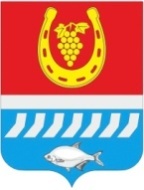 СОБРАНИЕ ДЕПУТАТОВ ЦИМЛЯНСКОГО РАЙОНАРЕШЕНИЕО внесении изменений в решение Собрания
депутатов Цимлянского района от 22.12.2020№ 333 «Об утверждении Прогнозного плана(программы) приватизации муниципального имущества на 2021 год и плановые 2022 и 2023 годыВо исполнение Федерального закона от 21.12.2001 № 178-ФЗ «О приватизации государственного и муниципального имущества», и в связи с отсутствием средств на содержание муниципального имущества, требующего материальных затрат на капитальный ремонт, руководствуясь статьей 24 Устава муниципального образования «Цимлянский район», Собрание депутатов Цимлянского районаРЕШИЛО:	1. Внести в решение Собрания депутатов Цимлянского района от
22.12.2020 № 333 «Об утверждении Прогнозного плана (программы)
приватизации муниципального имущества на 2021 год и плановые 2022 и 2023
годы» изменения, дополнив таблицу пунктом 2 следующего содержания:2. Настоящее решение вступает в силу с момента его официального опубликования.3. Контроль за исполнением решения возложить на комиссию по бюджету, налогам и собственности Собрания депутатов Цимлянского района.Председатель Собрания депутатов – глава Цимлянского района                                                                Л.П. Перфилова02.02.2021№ 348 г. Цимлянск№ п/пНаименование имуществаПредполагаемый срок приватизации2Нежилое здание, расположенное по адресу: Ростовская область, г. Цимлянск, пер. Газетный, дом 36/7, кадастровый номер 61:41:0010721:86, площадью 147,5 кв.м;Земельный участок, кадастровый номер 61:41:0010721:4, площадью 608 кв.м.2 квартал 2021 года